INDICAÇÃO Nº 8447/2017Indica ao Poder Executivo Municipal que efetue serviços de revitalização de guia de calçada, que vem gerando reclamações constantes na região central.Excelentíssimo Senhor Prefeito Municipal, Nos termos do Art. 108 do Regimento Interno desta Casa de Leis, dirijo-me a Vossa Excelência para sugerir que, por intermédio do Setor competente, efetue serviços de revitalização da guia da calçada da Rua Geral Câmara com a Riachuelo, Centro.Justificativa:Além da situação precária da guia supramencionada, há também um cano exposto que vem rasgando pneus. Moradores próximos alegam que já perderam as contas dos veículos que tiveram seus pneus danificados.Plenário “Dr. Tancredo Neves”, em 07 de novembro de 2.017.Gustavo Bagnoli-vereador-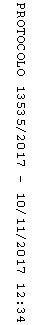 